HOOK FLOWER & PRODUCE SHOWELIZABETH HALL, RAVEN ROADSunday, 12 September 2021Staging (exhibitors only) 09.30 – 11.00 amPublic Viewing from 2.00 pmExhibit CategoriesASTERISKS INDICATE THAT ROSETTES WILL BE AWARDEDVegetables*Dish of Potatoes x 5Leeks with washed roots x 3Shallots–culinary over 30mm diam. x 5Shallots–pickling under 30mm diam. x 5Onions 250g and above x 3Onions under 250g x 3Carrots x 3Beetroot x 3Courgettes matched pairSquash matched pairPeppers : Sweet x 1Peppers: hot x 3Runner Beans x 6French Beans x 6Beans other than Runner or French x 6Sweetcorn x 2Tomatoes  med.  approx 60mm diam. with stalks x 6Tomatoes cherry up to 35mm diam. with stalks x 6Tomatoes any other type x 3Cucumber x 1Head of cabbage on approx 75mm stem x 1Any vegetable not mentioned above: min 2, max 5Tray of 5 vegetables, max one of each type (garnish permitted)* max A3Pot/jar of cut mixed herbs min 4 varietiesLongest runner bean*The biggest vegetableHumorous shaped vegetableFlowers*Dahlias – Cacti or semi-cacti x 3Dahlias – Pompom up to 50mm x 3Dahlias – decorative x 3Dahlia – specimen bloom x 1Gladioli – 1 spikeSweet peas – 6 stemsVase of Herbaceous  flowers – min 6 stems* one variety or mixedVase of Annual flowers – min 6 stems – one variety or mixedSpecimen Rose - single - large flowered -   no foliageRoses – large flowered x 3Roses – Cluster 1 stemRose most fragrant x 1Flowering pot plant – Fuchsia x 1Flowering pot plant –Geranium or Pelargonium x 1Potted cacti or succulent x 1Fuschia blooms – 6 mounted on board*Hydrangea – largest headFloral Art*45. Miniature exhibit (not to exceed 10cm)46. Petite exhibit (not to exceed 22cm)47. A foliage arrangementFruit*Dessert Apples x 3 Cooking Apples x 3Pears x 3 Plums x 5 Blackberries x 10 – with stalksDish of soft fruit with stalks x 10Collection of 3 different fruitsProduceLoaf of breadTea loaf or fruit loafVictoria sandwich – 3 egg round*Tray bake – 3 squaresCelebration gateau*Jar of jam 12-16 ozJar of jelly 4 -16 ozJar of marmalade 12-16 ozJar of Chutney 12-16 ozPhotography*Now & then – 2 images showing changeFlower(s) and/or fungiPeople (single or group)WildlifeMovement*CraftsCross stitch & Tapestry on Canvas BeadworkEmbroideryKnittingArtworkJewelleryChristmas decorationWoodwork   Soft toys   Any craft item not in abovePre-SchoolCollage - group*Collage – individual*Under 9 yearsDecorated gingerbread people x3*Painting or drawing*Cookies/biscuits x 4*Under 15 yearsVegemal – animal made with or carved from vegetables*Lego model – max  30cm in any direction*  Painting or drawing*  Papercraft/Origami*  Cup cakes – decorated x 3*  Domestic Animal Photograph*  General Craft*HOOK FLOWER & PRODUCE SHOW 2021EXHIBIT ENTRY FORMPlease tick the box or click on the classes which you wish to exhibit.            Please tick all categories you might wish to enter even if you may have to withdraw at the last minute.                                                                            Entry forms should be lodged with Maggie Kirtley at 9 Goose Green, Hook, RG27 9QY or sent by email to show@hookinbloom.org Entries must be received by midnight on Friday, 10 September 2021STRICTLY NO LATE ENTRIESNumber of classes entered ……………………			    One form for each entrant pleaseName ………………………………………………………………….……………..…..  Age if 16 or under ………………Address …………………………………………………………………………………….Telephone ……………….…………HOOK FLOWER & PRODUCE SHOW rulesThe show committee have appointed independent judges, whose decision is final.All exhibits must be home made or home/allotment grown.All craft entries should be of new, unused quality and not entered in previous years. Please state if entries are own design or made up from a kit.Jams & chutneys must not be exhibited in previously used, commercial jars.This event is an open show, exhibits are welcomed from all.  Exhibits from local professional gardeners must be grown in their own garden or allotment.  No entry fees.An exhibitor may stage only one entry per class, except Class 22 when you can exhibit more than one type of vegetable. 2-5 of each type.Exhibits may only be staged between 09.30 and 11.00 am.  The hall will be closed for judging at 11.15 am.  Exhibitors may not move any entry by another exhibitor.No exhibitor should show their name on their entry.Plates will be provided but not vases.  Please label base of any container with name and telephone number.Prize giving 4.15 pm. No exhibits to be removed until after the end of the prize giving.Rosettes will be awarded for entries marked * and for the best entry in categories marked *.Best in Show will receive the Hortus Loci TrophyClosing date for entry lists is midnight, Friday, 10 September 2021.No late entries will be accepted‘For Sale’ tickets will be provided for exhibitors to place with unwanted exhibits and a sale will be held at end of show.Please see our website for more info: www.hookinbloom.orgAdditional entry forms and enquiries to: Maggie Kirtley, 9 Goose Green, Hook, RG27 9QY / 01256 769432 show@hookinbloom.orgBROUGHT TO YOU BY: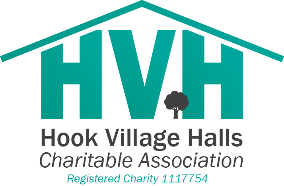 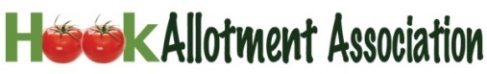 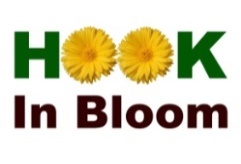 SPONSORSHIP BY: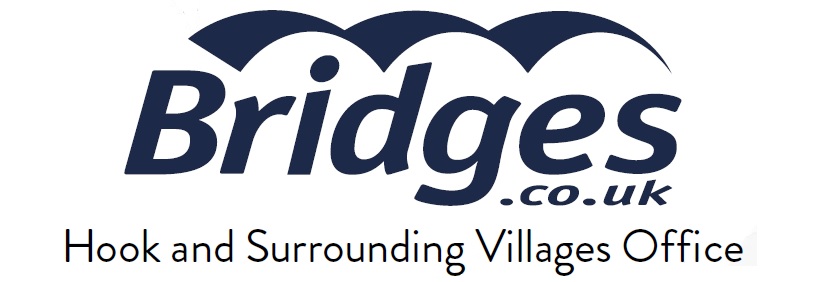 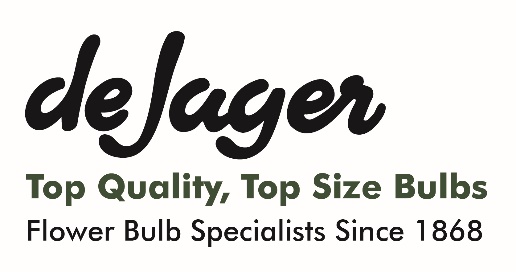 Class 1Class 19Class 37Class 55Class 73Class 2Class 20Class 38Class 56Class 74Class 3Class 21Class 39Class 57Class 75Class 4Class 22Class 40Class 58Class 76Class 5Class 23Class 41Class 59Class 77Class 6Class 24Class 42Class 60Class 78Class 7Class 25Class 43Class 61Class 79Class 8Class 26Class 44Class 62Class 80Class 9Class 27Class 45Class 63Class 81Class 10Class 28Class 46Class 64Class 82Class 11Class 29Class 47Class 65Class 83Class 12Class 30Class 48Class 66Class 84Class 13Class 31Class 49Class 67Class 85Class 14Class 32Class 50Class 68Class 86Class 15Class 33Class 51Class 69Class 87Class 16Class 34Class 52Class 70Class 88Class 17Class 35Class 53Class 71Class 89Class 18Class 36Class 54Class 72Class 90